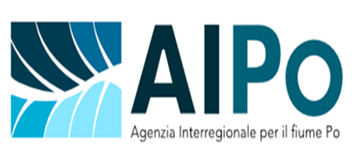 PROCEDURA CONCORSUALE TELEMATICAMODULO RICHIESTA DATI E INFORMATIVA AI SENSI DEGLI ARTT. 13 E 14 DEL GDPR 2016/679 (REGOLAMENTO GENERALE SULLA PROTEZIONE DEI DATI)L’Agenzia Interregionale per il fiume Po, Strada Giuseppe Garibaldi 75 - 43121 Parma -  Codice Fiscale: 92116650349, La informa che  al fine di partecipare alla procedura concorsuale in modalità telematica è necessario la comunicazione dei suoi dati mediante la compilazione del  riquadro sotto riportato:(compilare esclusivamente a macchina o con PC)NOME___________________________COGNOME_______________________DATA DI NASCITA__________________MAIL ORDINARIA (no PEC)____________________________________RECAPITO TELEFONICO____________________________PROCEDURA CONCORSUALE oggetto di partecipazione __________________________________a tal proposito La informiamo che: TITOLARE DEL TRATTAMENTO: Il titolare del trattamento dei dati personali è AIPo nella persona del Direttore dott. ing. Luigi Mille.RESPONSABILE DELLA PROTEZIONE DEI DATI: Il responsabile della Protezione dei Dati (di seguito DPO) è la Privacycert Lombardia S.r.l. - Via Passaggio Don Seghezzi, 2 - 24122 Bergamo P.IVA 04224740169 in persona del referente interno Dott. Massimo Zampetti.BASE GIURIDICA DEL TRATTAMENTO DEI DATI: La finalità del trattamento è l’assunzione di personale dipendenti mediante concorso pubblico per esami.In particolare i Suoi dati saranno utilizzati nel corso del suddetto procedimento per:l’espletamento in modalità telematica del predetto concorso pubblico;la comunicazione delle “credenziali di accesso alla procedura concorsuale” che avverrà tramite la società SELEXI s.r.l. al fine di accedere alla prova concorsuale. Il trattamento dei dati personali circa la Sua partecipazione alla procedura concorsuale risulta pertanto previsto dalle seguenti basi giuridiche:necessario per adempiere un obbligo legale al quale è soggetto il titolare del trattamento;esecuzione di compito di interesse pubblico in materia di procedure concorsuali.La mancata restituzione del presente modulo debitamente compilato con i dati richiesti e sottoscritto, comporterà l’impossibilità e conseguente esclusione alla procedura concorsuale.FINALITA’ e COMUNICAZIONE dei DATI RACCOLTI: I dati personali da Lei comunicati saranno utilizzati esclusivamente per la procedura concorsuale in oggetto così come sopra riportato. I predetti dati saranno inoltrati da AIPO alla Selexi Srl che lì utilizzerà a sol fine di comunicare le credenziali di accesso alla prova concorsuale a tutti i partecipanti e per tutti gli atti conseguenti relativamente alla procedura concorsuale. CONSERVAZIONE DEI DATI I dati, atti anche istruttori endo-procedimentali, documenti (analogici o informatici), contenuti nei fascicoli del procedimento, nonché i dati e documenti informatici presenti nei sistemi informativi di AIPo, saranno conservati in conformità alle norme sulla conservazione della documentazione amministrativa.DIRITTI DELL’INTERESSATO E MODALITÀ DI ESERCIZIO NEI CONFRONTI DEL TITOLARE 
(ARTT.  15 -22 del GDPR 679/16) : L’interessato ha diritto di accesso ai dati, di revoca del consenso, di rettifica qualora non siano veritieri, nonché di esercitare il diritto all’oblio, alla limitazione del trattamento e alla portabilità.L’interessato ha infine il diritto di rivolgersi all’autorità Garante per la protezione dei dati. L’esercizio dei diritti succitati è subordinato ai limiti, alle regole e procedure previste dal GDPR n. 2016/679, che l’interessato deve conoscere e porre in essere. Concordemente a quanto previsto dall’art. 12 comma 3, il Titolare fornirà all’interessato le informazioni relative all’azione intrapresa senza ingiustificato ritardo e, comunque, al più tardi entro 30 giorni dal ricevimento della richiesta stessa. Tale termine potrà essere prorogato di 60 giorni, se necessario, tenuto conto della complessità e del numero delle richieste. La sottoscrizione della presente, oltre che per presa visione dell’informativa, costituisce espressione di libero, informato ed inequivocabile consenso al trattamento dei dati per le finalità ivi descritte. DATA_____________Allegare documento d’identità in corso di validità					FIRMA									___________________________(non soggetta ad autenticazione ai sensi dell’art. 39 DPR 445/2000)